COMPROBACIÓN DE CUÓRUM, LECTURA Y APROBACIÓN DEL ORDEN DEL DÍA.UNA-CIDEA-OFIC-233-2021 y UNA-R-RESO-077-2021. Nombramiento de coordinadora académica en el CIDEA.APROBACIÓN DE ACTAS ANTERIORES:Acta N.° 3-2021, de la sesión extraordinaria del miércoles 24 de marzo de 2021.  (Para Conocimiento)Acta N.° 4-2021, de la sesión extraordinaria del viernes 26 de marzo de 2021.Acta N.° 10-2021, de la sesión ordinaria del miércoles 7 de abril de 2021.Acta N.° 5-2021, de la sesión extraordinaria del viernes 23 de abril de 2021.  (Para Conocimiento)ASUNTOS DE TRAMITACIÓN URGENTE: Atención a las actividades de giras docentes en el CIDE y Giras de estudiantes terciarios de nivel de posgrado en el marco de giras de docencia.Situación de Teletrabajo y Medidas Covid en la UNAActividad de prospectiva de las carrerasRecordatorio a las mociones que se deben presentar a la Comisión Bipartita para reunión conjunta Congreso Universitario.UNA-CES-CONSACA-DICT-001-2021.  Transitorio al artículo 21 del Reglamento de la Vicerrectoría de Vida Estudiantil sobre no cobro de cuota de laboratorio para el I y II ciclo del 2021.  (Discusión y aprobación).UNA-CES-CONSACADICT-002-2021.  Sobre la Presencialidad Gradual y Segura para la Ejecución del II Ciclo, Ii Y III Trimestre y II y III Cuatrimestre del 2021.CORRESPONDENCIA:SITUN-CD-OFIC-04-2021. Sufragar gastos de cambio de aceite y filtros de motos, vehículos asignados a unidades descentralizadas. Minor Redondo Dormond, Seccional de Conductores Descentralizados.AUDIENCIAS:1.	MSc. Idaly Cascante, directora, Departamento de Orientación y Psicología.        TEMA: Presentación del “Manual de Procedimientos para la atención del fenómeno social de las Drogas, 11:00 a.m.INFORMES: CRONOGRAMA DE SESIONES DE CONSACA 2021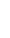 CRONOGRAMA DE SESIONES DE CONSACA 2021CRONOGRAMA DE SESIONES DE CONSACA 2021CRONOGRAMA DE SESIONES DE CONSACA 2021MESFECHATEMAOBSERVACIONESMAYO12MAYO19Comité Ético Científico, Ley 9234M.Sc. Randall Gutiérrez Varga11AMMAYO26JUNIO2JUNIO9JUNIO16JUNIO2330JULIO7JULIO142128Receso medio periodo (26 de julio al 08 de agosto)AGOSTO4Receso medio periodo (26 de julio al 08 de agosto)AGOSTO11AGOSTO18AGOSTO25SETIEMBRE1SETIEMBRE8SETIEMBRE15SETIEMBRE2229OCTUBRE6OCTUBRE13OCTUBRE20OCTUBRE27NOVIEMBRE3NOVIEMBRE10NOVIEMBRE17NOVIEMBRE24DICIEMBRE1DICIEMBRE8Receso fin de año (06 de diciembre 2021 al 09 de enero 2022)TOTAL DE SESIONES                                                                      43                                     Quitando feriados y otras actividadesTOTAL DE SESIONES                                                                      43                                     Quitando feriados y otras actividadesTOTAL DE SESIONES                                                                      43                                     Quitando feriados y otras actividadesTOTAL DE SESIONES                                                                      43                                     Quitando feriados y otras actividades